Publicado en Madrid el 06/05/2016 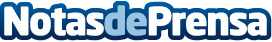 MytripleA y La Bolsa social se unen para hablar de inversión colaborativaLas plataformas de inversión participativa MytripleA y La Bolsa Social organizan un encuentro sobre inversión alternativa para inversores y particulares, en el que explicarán sus modelos de negocio en equity crowdlfunfing y crowdlending. El encuentro contará además con una ponencia del experto asesor financiero Pablo Mañueco, de AFI Escuela de Finanzas, la empresa anfitriona del eventoDatos de contacto:Soledad Olalla Nota de prensa publicada en: https://www.notasdeprensa.es/mytriplea-y-la-bolsa-social-se-unen-para Categorias: Finanzas Emprendedores Eventos E-Commerce Bolsa http://www.notasdeprensa.es